REQUERIMENTO Nº 864/2015Requer Voto de Pesar pelo falecimento de Laudelina Alexandre Betini, ocorrido recentemente. Senhor Presidente, Nos termos do Art. 102, Inciso IV, do Regimento Interno desta Casa de Leis, requeiro a Vossa Excelência que se digne a registrar nos Anais desta Casa de Leis voto de profundo pesar pelo falecimento de Laudelina Alexandre Betini, ocorrido no dia 12 de junho de 2015.Requeiro, ainda, que esta manifestação seja dada ciência aos seus familiares, encaminhando cópia do presente à Rua Bélgica, número 2312 no bairro Jardim Europa, neste município. Justificativa:A senhora Laudelina contava com 83 anos de idade, era viúva de Paulino Betini, deixa os filhos: Castilho, Darci, Gilmar, Vanderlin, Edena, Sueli e Vilma. Querida pelos familiares e amigos, seu passamento causou grande consternação e saudade; todavia, sua memória há de ser cultuada por todos os que a amaram.Que Deus esteja presente nesse momento de separação e dor, para lhes dar força e consolo.É, pois, este Voto, através da Câmara de Vereadores, em homenagem póstuma e em sinal de solidariedade.Palácio 15 de Junho - Plenário “Dr.Tancredo Neves”, 19 de junho de 2015. Antônio Carlos RibeiroCarlão Motorista-vereador-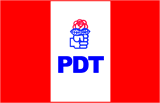 